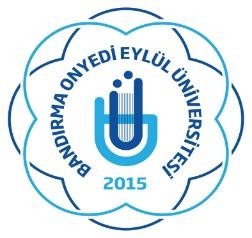 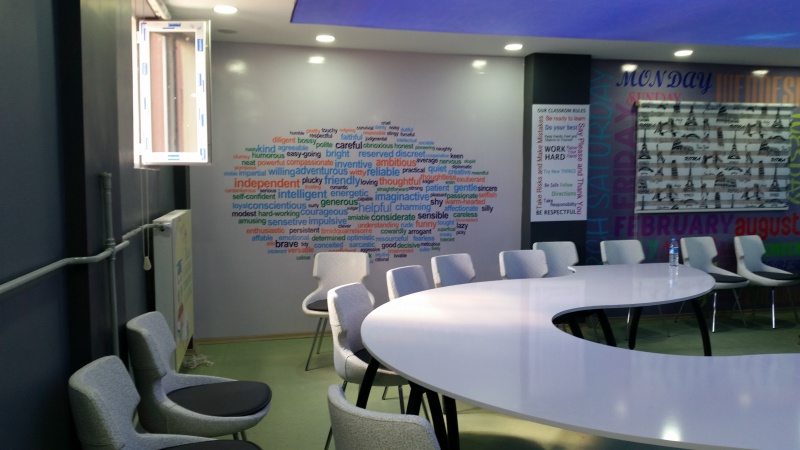 İsteğe Bağlı İngilizce Hazırlık SınıfıBaşvuruÜniversitemize girmeye hak kazanan ve ilk defa kayıt olan öğrencileri tebrik eder alacakları eğitimin geleceklerine ışık olmasını temenni ederiz.Yabancı Diller Yüksekokulumuz tüm öğrencilerimize 2 dönem süreli isteğe bağlı İngilizce öğrenme olanağı sunmaktadır. Bundan faydalanmak isteyen öğrenciler, öncelikle 10 Eylül 2020 tarihe kadar dilekçe örneğini doldurup imzaladıktan sonra müdürlüğümüze ulaştırmaları gerekir.SINAVLARMADDE 8 – (1) Yabancı dil hazırlık eğitiminde sınavlar; yabancı dil muafiyet ve seviye tespit sınavı, ara sınavlar, kısa süreli sınav, yıl sonu sınavı ve bütünleme sınavlarından oluşur. (2) Sınavlar 100 puan üzerinden ve tamsayı olarak değerlendirilir. Notların verilmesinde ve ortalamanın hesabında kesir sayıları 0,5 veya üzeri ise üst tamsayıya, aksi takdirde alt tamsayıya yuvarlanır. (3) Sınavlar ilgili birim dekanlıkları, müdürlükleri ve/veya Yabancı Diller Yüksekokulu tarafından belirlenen süreler içerinde yapılır. (4) Sınavlara ilişkin esaslar şunlardır; a) Yabancı dil muafiyet ve seviye tespit sınavı; her öğretim yılı başında akademik takvimde belirlenen tarihte ilgili birimler tarafından yapılan bu sınava; zorunlu hazırlık sınıfı olan fakülte/bölüm/anabilim dalı/programlardan birine kaydını yaptıranlar ve bu öğrencilerden bir önceki eğitim-öğretim yılında bu sınava girmeden kaydını dondurmuş olanlar girebilirler. Bu sınavda başarılı olan öğrenciler hazırlık eğitimöğretiminden muaf sayılırlar. Yabancı dil muafiyet ve seviye tespit sınavı için mazeret sınavı düzenlenmez. b) Ara sınav; tarihleri her eğitim-öğretim yılı başında ilan edilen ve her yarıyılda en az iki kere yapılan sınavlardır. Haklı ve geçerli sayılan bir mazereti nedeniyle ara sınavına giremeyen öğrenciler için, durumlarını gerekli belge ile birlikte mazeretinin bitimini izleyen beş iş günü içinde ilgili birime yazılı olarak bildirmeleri halinde Yönetim Kurulu kararı ile mazeret sınavı yapılır. c) Kısa süreli sınav; ders saatleri içerisinde haberli veya habersiz yapılan kısa süreli sınavlardır. ç) Yılsonu sınavı; yabancı dil hazırlık programına devam eden öğrencilerin başarı durumları yılsonu sınavı ile belirlenir. Bu sınava, devam etme zorunluluğunu yerine getirmeyen öğrenciler giremez. Yılsonu sınavının mazeret sınav hakkı yoktur. d) Bütünleme sınavı: Yılsonu sınavından başarısız olan öğrenciler için yapılan sınavdır. e) Devamsızlık ya da herhangi bir nedenle başarısız duruma düşen öğrenciler, takip eden akademik yılbaşında yapılacak olan yabancı dil muafiyet sınavına girebilirler. AKADEMİK TAKVİM 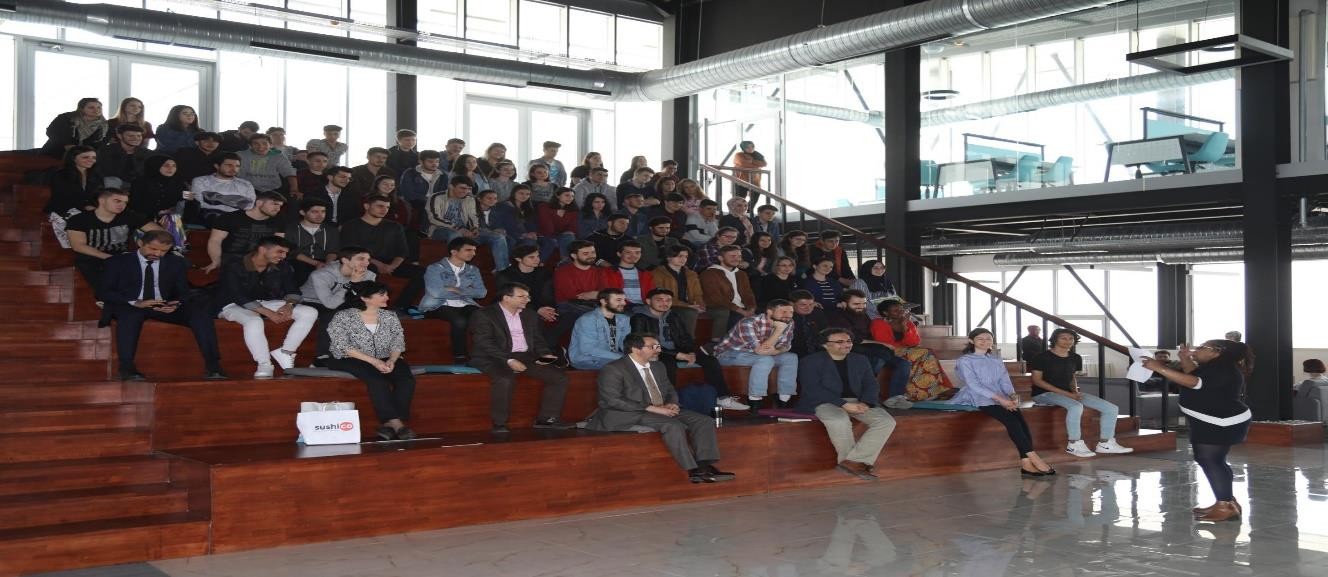 ATATÜRK ÜNİVERSİTESİ GÜZEL SANATLAR ENSTİTÜSÜNEÜniversiteniz Yabancı Diller Yüksekokulu tarafından yürütülen bir yıl süreli İsteğe Bağlı İngilizce Hazırlık Sınıfına kendi isteğimle kayıt olmak ve Merkez Yerleşkede iki dönem süreli İngilizce eğitimi almak istiyorum. İsteğe Bağlı İngilizce Hazırlık Sınıfına kaydım yapıldıktan sonra, Bahar Yarıyılı da dahil olmak üzere vazgeçme imkanımın olmadığını kabul ve beyan ederim. Üniversitenizin İsteğe Bağlı İngilizce Hazırlık Sınıfına kaydımın yapılması için gereğini arz ederim............/........../2020Adı ve soyadı / İmzaÖğrenci No	: ……………………………………………Adı ve Soyadı	: …………………………………………….Bölüm	: …………………………………………….Cep Telefonu	: ………………………………………………E-mail adresi	: ………………………………………………AÇIKLAMALARHazırlık sınıfında dersler 2 dönemdir.Bu dilekçe taranarak e-posta ile veya elden kayıt olunan enstitüye ulaştırılacaktır.Mail adres : fatdas@gmail.com